Муниципальное бюджетное общеобразовательное учреждение«Средняя школа №4» г. ГагаринВнеклассное мероприятие«Экологический конкурс»(с элементами КВН и игры «Счастливый случай») для учащихся 8-9 классов“Все мы пассажиры одного корабля по имени “Земля” и пересесть из него просто некуда”.Антуан де Сент-ЭкзюпериНельзя допустить, чтобы люди направляли на свое уничтожение те силы природы, которые они сумели открыть и покорить.Ф. Жолио-КюриПодготовила учитель географии С.В.Хромченкова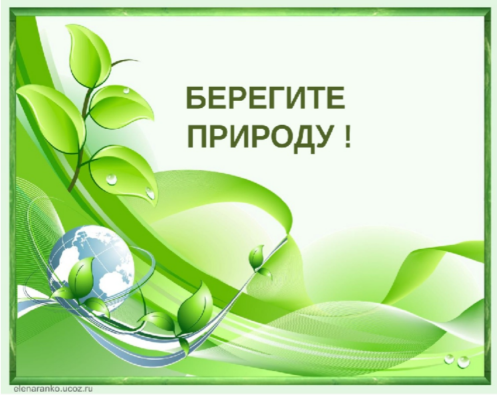 Цели игры: Расширить и углубить знания участников игры по основам экологии в рамках изучения предметов биологии и географии; показать роль антропогенного фактора в природе и зависимость здоровья человека от его образа жизни и изменений окружающей среды; способствовать развитию интереса детей к проблемам экологии.Развивать умения работать в группе, развивать сообразительность и находчивость, аргументированно отстаивать свою точку зрения.Воспитание чувства любви к природе, уважения ко всему живому; помочь учащимся осознать свою моральную ответственность за судьбу родной земли; формирование экологической культуры.Стимулирование учащихся к постоянному пополнению знаний об окружающей среде.